6.5: Graphing Using x-int and y-int.DEFINITION: The y-intercept is the point on the y-axis where your line crosses or meets the y-axis.  It is also the coordinate that has an x-value of ZERO. (0, y)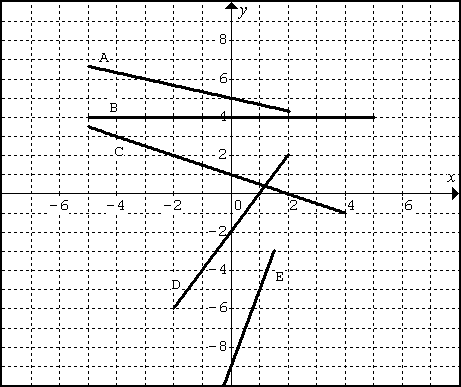 For each line on the grid to the right, state the COORDINATE of the y-intercept.  Line A is done for you.(  0   ,   5  )(       ,       )(       ,       )(       ,       )(       ,       )What do all these points have in common?DEFINITION: The x-intercept is the point on the x-axis where your line crosses or meets the x-axis.  It is also the coordinate that has a y-value of ZERO. (x, 0)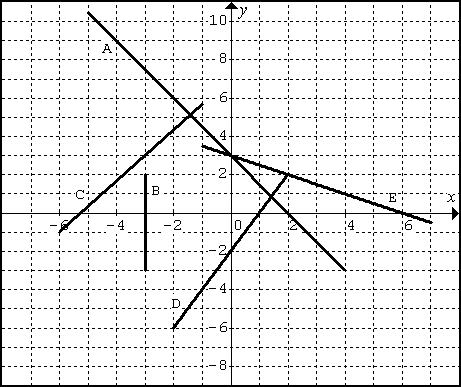 For each line on the grid to the right, state the COORDINATE of the x-intercept.  Line A is done for you. * (  2   ,   0  )(       ,       )(       ,       )(       ,       )(       ,       )What do all these points have in common?Lesson: Graphing with x-Intercepts and y-InterceptsNote problems where you are asked to find both the intercepts, the line is usually not in y=mx+b form, rather a different form (possibly standard form Ax + By + C = 0).Practice: Graphing with x-Intercepts and y-InterceptsQUESTION 1: PART A 
Given the equation 3x + 4y = 12 what are the intercepts of this line.SOLUTIONTo find the y-intercept, the x-value must be 0. Substitute x=0Solve the equation for y								The y-intercept is (   0  ,     )To find the x-intercept, the y-value must be 0. Substitute y=0Solve the equation for y								The x-intercept is (     ,  0   )QUESTION 1: PART B 
Graph the line 3x + 4y = 12 using the intercepts.Plot the coordinates of each intercept and connect the two points to create your line.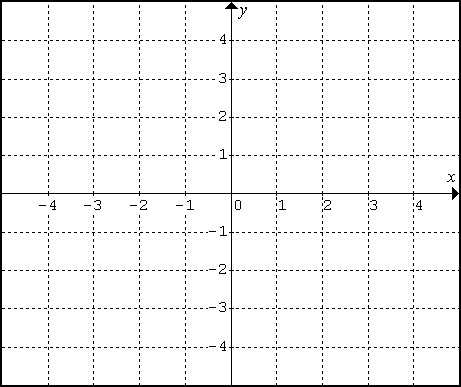 QUESTION 2 : PART A 
Given the equation -6x + 10y – 24 = 0 what are the intercepts of this line.SOLUTIONTo find the y-intercept, the x-value must be 0. Substitute x=0Solve the equation for y								The y-intercept is (   0  ,     )To find the x-intercept, the y-value must be 0. Substitute y=0Solve the equation for y                       The x-intercept is (     ,  0   )QUESTION 2 : PART B 
Graph the line -6x + 10y – 24 = 0 using the intercepts.Plot the coordinates of each intercept and connect the two points to create your line.a.  4x – y = 8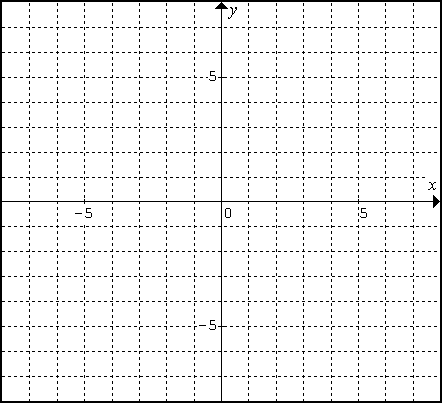 x-intercept: (_____, _____)y-intercept:(_____, _____)b.  7x – 9y = 63x-intercept: (_____, _____)y-intercept:(_____, _____)c.  x + 2y = 5x-intercept: (_____, _____)y-intercept:(_____, _____)d.  2x – 5y = – 4x-intercept: (_____, _____)y-intercept:(_____, _____)e.  3x + 4y – 8 = 0x-intercept: (_____, _____)y-intercept:(_____, _____)f.  4x – y = 9x-intercept: (_____, _____)y-intercept:(_____, _____)ANSWERS: a. (2, 0) (0, -8)    b. (9, 0), (0, -7)    c. (5, 0), (0, 2.5)    d. (-2, 0), (0, 0.8),    e. (, 0) (0, 2)    f. (, 0) (0, -9)ANSWERS: a. (2, 0) (0, -8)    b. (9, 0), (0, -7)    c. (5, 0), (0, 2.5)    d. (-2, 0), (0, 0.8),    e. (, 0) (0, 2)    f. (, 0) (0, -9)